The  Agricultural Experiment Station SANTA RITA EXPERIMENTAL RANGERANGE USE APPLICATION                                           Accession No. (Assigned by Director of Ag. Experiment Stations)                          _ Additional Information AND INSTRUCTIONS Please visit the SRER website http://ag.arizona.edu/SRER/ for more information, bibliography, and maps.  You man also contact Dr. Mitch McClaran, Director for Research, SRER (mcclaran@email.arizona.edu) and Brett Blum, SRER Range Manger (bcb@email.arizona.edu) for additional information. You may email a preliminary draft of your proposal to the Range Manager for comments.  To learn more about other Agricultural Experiment Stations and about using the SRER HQ facility for lodging, meetings, storage, or work space visit https://taac.arizona.edu/.  For a map to SRER HQ https://taac.arizona.edu/SRER/maps. All researchers actively working on SRER, including assistants and students, must have a copy of the approved agreement while on SRER. Note it is the PI’s responsibility to share safety information with all assistants and students working on SRER as part of this project.Please enter your information on this form using a bold font.Insurance There is NO special insurance requirement for researches and students in the University of Arizona system and for representatives of public agencies.  Unless specifically waived, all others using SRER must provide proof of insurance as required https://taac.arizona.edu/srer/insurance-policy. approved projects If approved, a signed copy of this agreement will be returned to you and constitute notice of approval at which point your project may proceed.  All fences, permanent markers and infrastructure become the property of the State of  upon placement or installation at SRER (see 11B, below)     At the conclusion of your study you are responsible for removing all temporary installations (see 11C, below)Please contact the SRER Re Manager at the end of your study for a site inspection.  Materials and equipment abandoned at SRER may be claimed by SRER.PUBLICATIONSIf not already provided to the SRER archive, please send three copies or reprints of your publications from past or current research at SRER to the address given at the end of this proposal.  1 STATUSAs applicable write “Renewal” or “Amendment” and the original project Title and previous Accession Number; otherwise write “New Project”: 2 PRIMARY INSTITUTIONAL AFFILIATION Name of your institution or organization (or write “Independent”): Address of Project Leader (or Instructor for educational events):3 TITLE OF RESEARCH PROJECT, DEMONSTRATION, OR COURSE  Title:If a research project, please suggest appropriate key words:4 DATES Studies that require product ing agreements have a term of one year and may be renewed for terms of one year each. All other Re Use Projects have a maximum initial term of 10 years and may be renewed for successive terms up to 5 years each.Date of project initiation at SRER:Date of project completion at SRER:Anticipated date of project renewal, if needed:5 PERSONNELName and title of Project Leader (Principle Investigator) or Instructor if this is an educational event: Office phone #:Mobile phone #: Email address:                         Name and title of Research collaborator or assistant working at SRER:Office phone #:Mobile phone #:                          Email address:Name and title of Research collaborator or assistant working at SRER:Office phone #:Mobile phone #:                          Email address:Name and title of Research collaborator or assistant working at SRER:Office phone #:Mobile phone #: Email address:                         6 FUNDINGList source(s) of funding for the project (contracts, grants, other)7 SPECIAL PERMITS AND PRODUCT TESTINGDo the activities of this project require approval by the University of Arizona Office of Radiation, Chemical and Biological Safety (https://rgw.arizona.edu/compliance/rlss)  (yes or no)? Do the activities of this project require any other special permits or certifications (yes or no, if yes please specify and state whether the permits or certifications have been obtained)?Does this study entail ing the efficacy or effects of current or future commercial products?8 LOCATION Pasture names or other general description of location (please indicate locations on map that is found at the end of this file):NAD 83 UTM Coordinates (only required for research projects):Study Area or Plot name			UTM X-coordinate   UTM Y-coordinate________________________       	12R	______________      _____________________________________       	12R	______________      _____________________________________       	12R	______________      _____________________________________       	12R	______________      _____________________________________       	12R	______________      _____________9 PROJECT OBJECTIVES10 PROCEDURE AND MATERIALSDescribe general methods:  Is it necessary to exclude livestock from the study site?  If yes and the study site is not currently protected from livestock, how will livestock be excluded?Is it essential that the study site be protected from wildfire (yes or no)? Describe any collection or removal of material from SRER (if specimens are collected, indicate where these will be permanently housed):Describe any disturbance to the soil surface other than walking on the surface:Describe any use of vehicles or mechanized equipment off existing roads:Describe any introductions or applications of chemical or biological materials:Describe any prescribed or controlled burning that is part of this project:Describe any clipping or cutting that is part of this project.11 SITE AND PLOT MARKING, PERMANENT AND TEMPORARY INSTALLATIONS  How will plots and study sites be marked in the field?   Describe any materials used for permanent marking or materials intended to be left at the study site after completion of this Range Use Agreement.  List all materials and equipment that you intend to temporarily install and then remove from the study site by the end of the study:12 MATERIALS OR SUPPORT TO BE PROVIDED BY SRER(For example: fence construction or maintenance, irrigation water, fire protection, temporary or permanent storage or other use of SRER HQ (except for lodging), other support):                                                                           13 LEGACYIf applicable and known, please note how this study builds on previous studies and research themes at SRER:14 VALUESHow will this project contribute to one or more persons earning degrees or school credit (estimate the number of people benefiting in each category)____ Undergraduate degree(s)   ____ Masters degree(s)  ____ Ph. D. degree(s) ____ Post Graduate Training      ____ Other School Credits    Please note other values and benefits anticipated by your study:15 SAFETYPlace your initials following this statement indicating that you have read it and will share this information with all participants in this project:As part of the research program most of SRER is leased to private operators for livestock grazing.  Avoid as possible and be cautious around livestock.Under Game and Fish policies a person with a valid hunting license may discharge a firearm or use an approved weapon for legal hunting purposes on the Santa Rita Experimental Re. For terms and dates of current hunting season regulations go to AZ Game and Fish Website http://www.azgfd.gov/ and select “hunting regulations.” Be aware that hunting may take place at Santa Rita Experimental Re and take reasonable precautions (wear bright clothing or safety vests).Be aware that target shooting is not legal but may occur.  Vandalism is possible and the University can not assure that equipment or materials at SRER will not be damaged or removed. Report target shooting, dumps, or any illegal activities to the Range Manager or authorities (911)This area has been used by illegal drug and other smugglers. Avoid contact with persons unknown to you and appearing to engage in questionable activities.  Contact the appropriate authorities (911).  LEAVE LAW ENFORCEMENT TO THE PROFESSIONALS.Other hazards typical of arid southwest environments include venomous reptiles and insects, heat and dehydration stress, wildfires, rabid animals, Hanta Virus, flash floods, and other threats.  All SRER users are advised to always have at least one companion in the field, avoid driving in SRER during the nighttime, safety check your vehicle (high clearance is essential and four wheel drive may be needed), have a dependable mobile phone with you at all times, let others know your plans at SRER, and take precautions for all the potential hazards of working at SRER.Report wildland fires to 1/800/309-7081or 911.The nearest hospital to SRER is located in  but ambulance services are available in nearby communities.  Call 911 and be prepared to give detailed instructions or GPS coordinates of your location.Please contact the Range Manager for more information on hazards and precautions.  You may also log in with the Range Manager during your visits to SRER.  Contact the  Manager at 520/625-2121 or 520/940-4076.  _______ Applicant’s initials16 FEE SCHEDULE FOR SRER** Fees may be negotiated in special circumstances and change at the discretion of the University of Arizona.   ** Deposits and fees for services are determined on a case by case basis.***Study location includes plots within 2-3 km radius.Fees applicable to this Re Use AgreementApplication:Renewal or Amendment:Product Testing:Deposit and fees for Services:Total:Payment Schedule:APPROVED (Signatures required for approval)Project Leader (PI or Instructor): 	  _____________________________	Date_____________		SRER Manager, UA: 			  _____________________________	Date_____________	SRER Director for Research, UA: 	  _____________________________	Date_____________Director of Tucson Area Ag Centers, UA: _____________________________	Date_____________Director, Ag. Experiment Stations, UA:    _____________________________	Date_____________Please complete the Range Use Agreement proposal, sign, and send or deliver to: Santa Rita Experimental Rangec/o Campus Ag Center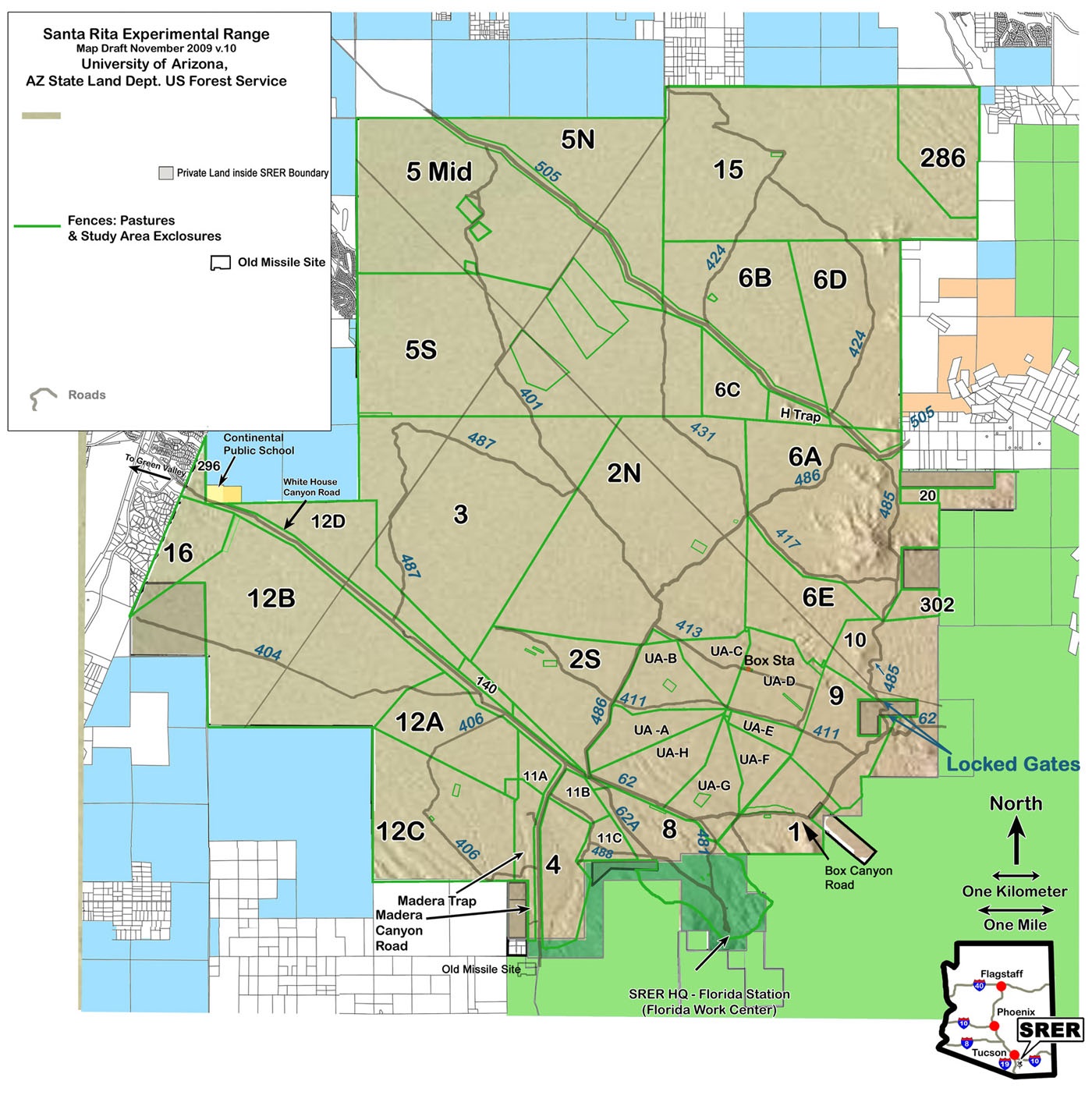 Type of Project & ApplicantApplication FeeRenewal or Amendment FeeProduct Testing Fee     (per acre)Deposits & Services**A.  Field Trip, Field Class, Reconnaissance or Survey1. $0 $0 n/a2. Other schools$0 $0 n/a3. Public agencies$0 $0 n/a4. Amateurs$10 $10 n/a5. Nonprofit organizations$10 $10 n/a6. Private organizations$25 $25 n/aB.  Product Testing1. $100 $100 $1,000 2. Other schools$500 $500 $5,000 3. Public agencies$500 $500 $5,000 4. Amateursn/an/an/a5. Nonprofit organizationsn/an/an/a6. Private organizations$500 $500 $5,000 C.  Research involving Soil Disturbance and Plant Harvesting (cost per study location)***C.  Research involving Soil Disturbance and Plant Harvesting (cost per study location)***C.  Research involving Soil Disturbance and Plant Harvesting (cost per study location)***C.  Research involving Soil Disturbance and Plant Harvesting (cost per study location)***C.  Research involving Soil Disturbance and Plant Harvesting (cost per study location)***1. $150$100n/a2. Other schools$150$100n/a3. Public agencies$150$100n/a4. Amateurs$150$100n/a5. Nonprofit organizations$150$100n/a6. Private organizations$150$100n/aD.  All Other Research1. $0 $0 n/a2. Other schools$25 $25 n/a3. Public agencies$0 $0 n/a4. Amateurs$25 $25 n/a5. Nonprofit organizations$25 $25 n/a6. Private organizations$100 $100 n/a